[ Match Play ]   ｜QR1｜QR2｜ Match Play｜ 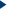 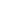 